31. ОБЩИЕ ПОЛОЖЕНИЯЦель работыЦелью практического занятия по теме «Определение безотказности функциональных систем ЛА и их изделий» является:1) закрепление знаний по теме лекционных занятий «Безотказность объектов эксплуатации»; 2) приобретение навыков анализа безотказности функциональных систем ЛА; 3) определение показателей безотказности функциональных систем ЛА и их изделий.1.2. Основные вопросы, подлежащие изучению для выполнения практического занятияДля закрепления теоретического материала по указанной теме и для подготовки к практическому занятию студентам рекомендуется изучить следующие вопросы: 1) содержание понятия «безотказность объектов эксплуатации»; 2) состав показателей безотказности изделий авиационной техники; 3) методы определения безотказности изделий функциональных систем ЛА; 4) методы определения безотказности функциональных систем ЛА. 2. МЕТОДИЧЕСКИЕ УКАЗАНИЯ ПО ТЕМЕ2.1. Постановка задачиОпределение показателей безотказности функциональных систем (ФС) и их изделий выполняется с целью последующего выбора рациональных стратегий их технического обслуживания. Безотказность – свойство объекта непрерывно сохранять работоспособное состояние в течение некоторого времени или некоторой наработки в заданных условиях эксплуатации. Подлежит определению показатель безотказности P(t) – вероятность безотказной работы за время наработки t. Исходной информацией является детализированная структурная схема надёжности ФС и характеристика безотказности её изделий – ω0 (параметр потока отказов), который отражает опыт эксплуатации ЛА и был предварительно определён в результате обработки статистических данных по отказам изделий ФС (Приложения 1 и 2).Анализ и оценка безотказности ФС выполняется методом структурных схем. Анализ включает ответ на вопрос – влияет отказ изделия ФС на безопасность полётов ЛА? Определение безотказности ФС выполняется при последовательном решении следующих задач:1) определение безотказности изделий ФС; 2) анализ влияния отказов изделий ФС на безопасность полетов ЛА; 3) определение безотказности ФС (подсистемы). Вероятность безотказной работы ФС (подсистемы) и её изделий определяется для наработок:  (длительность беспосадочного полёта); τф1, τф2, τф3 (периодичность выполнения форм ТО ЛА в часах наработки).2.2. Определение безотказности изделий ФСОпределяется вероятность безотказной работы каждого изделия ФС из предположения стационарного потока отказов по выражению: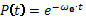 Исходные данные параметра потока отказов ω0  представлены в приложении 2. 2.3. Определение безотказности ФС (подсистемы)Для определения показателей безотказности ФС (вероятности безотказной работы за   t = , τф1, τф2, τф3) используется метод структурных схем с учётом последовательного и параллельного  соединения изделий ФС. Исходной информацией является детализированная структурная схема надежности ФС.В результате анализа структурной схемы выделяются изделия, отказы которых не влияют на безопасность полётов (параллельное соединение), и изделия, отказы которых влияют на безопасность полётов (последовательное соединение).Для расчёта вероятности безотказной работы ФС  P(t)  используются выражения, представленные в табл. 1.Для удобства расчёта вероятности безотказной работы ФС (подсистемы) рекомендуется на основе детализированной структурной схемы надёжности построить укрупнённую структурную схему, где выделены цепочки и блоки из последовательно и параллельно соединённых изделий ФС. Результаты определения безотказности ФС и её изделий представляются по форме табл. 2.По результатам расчётов (на основании информации, представленной в табл. 2 необходимо:проанализировать значения показателей безотказности изделий, блоков  и ФС в целом и динамику их изменения от наработки;Таблица 1Оценка P(t) методом структурных схемТаблица 2Результаты определения безотказности отдельных изделий, блоков и ФС в целомвыделить наименее надёжные изделия и блоки и дать предложения по повышению безотказности ФС;выделить изделия, отказы которых влияют на безопасность полётов, отметив их знаком  "+"  в графе 8 табл. 2.3. ПРИМЕР ОЦЕНКИ БЕЗОТКАЗНОСТИ ФС (ПОДСИСТЕМЫ)Рассмотрим в качестве примера детализированную структурную схему надёжности топливной системы самолёта Ту-154 (рис. 1)Обозначения  на схеме рис.1:1 – топливный бак,2 – насос перекачки,3 – обратный клапан, 4 – порционер,5 – насос подкачки,6 – перекрывной клапан,7 – расходомер,8 – центробежный насос,9 – фильтр,10 – насос – регулятор,11 – трубопровод.Рис.1. Детализированная структурная  схема надёжности топливной  системы Ту-154Для упрощения расчета детализированную структурную схему рекомендуется разбить на блоки I – VIII. Блоки целесообразно составлять из элементов, имеющих функциональную связь (рис.1).В блоке VIII условно представлены все три двигателя.Далее определяется вероятность безотказной работы для каждого блока. В рассмотренном примере имеем: 1)   для блока I: 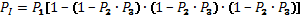 2)   для блока II: 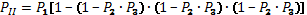 3)   для блока III: 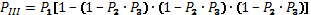 4)   для блока IV: 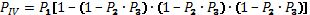 5)   для блока V: 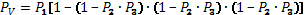 6)   для блока VI: 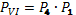 7)   для блока VII: 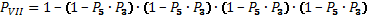 8)   для блока VIII: 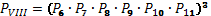 Строим укрупненную структурную схему надежности ФС (рис. 2)Рис. 2. Укрупненная структурная схема надежности ФСИз схемы следует, что вероятность безотказной работы  топливной системы будет равна: Расчет доводится до числовой оценки подстановкой значений вероятности безотказной работы блоков и изделий в соответствии с табл. 1 и выполняется для    t = , τф1, τф2, τф3.4. ЗАДАНИЕ ДЛЯ САМОСТОЯТЕЛЬНОЙ ПРОРАБОТКИ НА ПРАКТИЧЕСКОМ ЗАНЯТИИДля выполнения практического занятия студенты изучают методические указания (п.2 Пособия), получают от преподавателя вариант задания (табл.3) и решают задачу определения и анализа безотказности ФС (подсистемы) и её изделий на примере участков гидросистемы различных типов ЛА. Таблица 3Варианты заданияВ приложении 1 представлены детализированные структурные схемы надёжности участков гидросистемы для различных типов ЛА. Номер схемы соответствует номеру рисунка в приложении 1.В приложении 2 представлены значения параметра потока отказов ω0  для изделий гидросистемы. Номер варианта для выбора значений ω0 определяется по табл.3 в соответствии с вариантом задания. В приложении 3 представлены эксплуатационно-технические характеристики для типа ЛА (средняя длительность беспосадочного полёта, периодичность выполнения форм ТО - τф1, τф2, τф3). Для полученного варианта задания и с использованием исходных данных приложений 1,2,3 студенту требуется: построить укрупненную структурную схему надёжности, состоящую из блоков; определить вероятность безотказность работы изделий и участка гидросистемы ЛА в целом для t = , τф1, τф2, τф3;3)  проанализировать влияние отказа каждого изделия на безопасность полётов ЛА; 4) сформулировать рекомендации по повышению безотказности участка гидросистемы ЛА. 5. ОТЧЕТНОСТЬ ПО ПРАКТИЧЕСКОМУ ЗАНЯТИЮПосле выполнения практического занятия студент, представляет преподавателю отчёт по форме, приведенной в приложении 4, который включает: 1) формулировку задачи и исходные данные по заданному варианту;2) для участка гидросистемы ЛА:детализированную и укрупненную структурные схемы надёжности;расчет вероятности безотказной работы изделий;расчет вероятности безотказной работы участка гидросистемы в целом;таблицу результатов расчета с оценкой влияния отказов изделий на безопасность полетов ЛА;рекомендации по повышению безотказности.ЛИТЕРАТУРА1. Смирнов Н.Н. Основы теории технической эксплуатации летательных аппаратов. Части 1 и 2. – М.: МГТУ ГА, 2001, 2003.2. Ицкович А.А. Надежность летательных аппаратов и авиационных двигателей. Части 1 и 2. – М.: МИИГА, 1990, 1995.3. Смирнов Н.Н., Ицкович А.А. Обслуживание и ремонт авиационной техники по состоянию. – 2-е изд. М.: Транспорт, 1987.  Приложение 1Детализированные структурные схемы надёжности участков гидросистемы ЛАРис. П.1. Детализированная структурная схема надёжности источников давления Ил-861 – гидробак,                                                      7 – обратный клапан,2 – дренажный бачок,                                       8 – фильтр, 3 – сепаратор,                                                    9 – гидроаккумулятор,4 – предохранительный клапан,                    10 – трубопровод. 5 – гидронасос,6 – насосная станция, 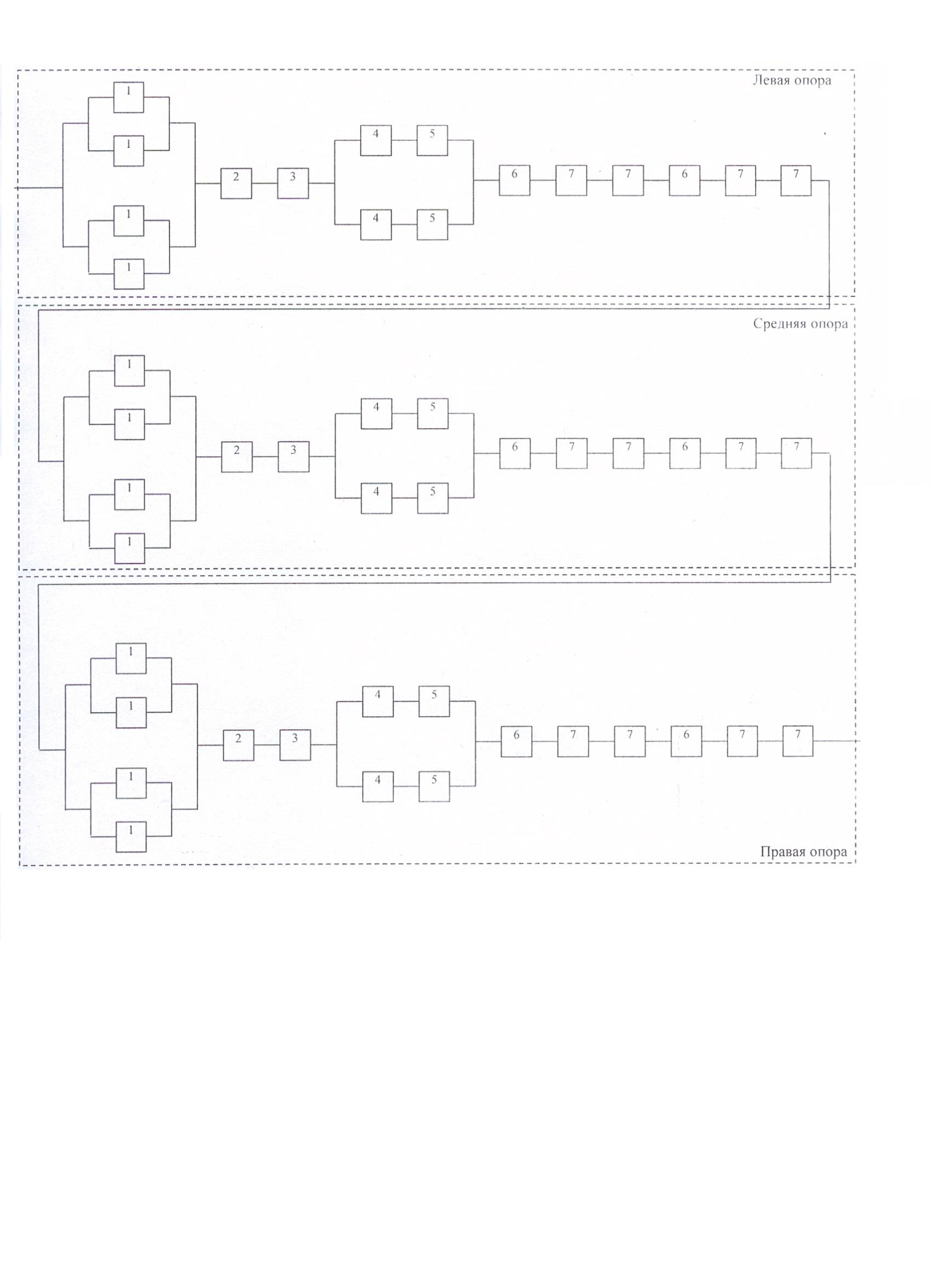 Рис. П.2. Детализированная структурная схема надёжности основного торможения колес Ил-861 – задатчик давления,                                        5 – челночный клапан,2 – блок управления тормозами,                       6 – дозатор, 3 – гидроэлектрокран,                                        7 – тормозное устройство.4 – агрегат управления тормозами,                  Рис. П.3. Детализированная структурная схема надежности управления передней опорой Ил-861 – блок сельсин – датчиков;                                                      8 – дроссель;2 – блок сельсин – приемников;                                                 9 – обратный клапан; 3 – блок усиления;                                                                      10 – клапан перепуска;4 – концевой выключатель;                                                        11 – предохранительный клапан; 5 – гидроэлектрокран;                                                                12 – гидроцилиндр;6 – агрегат управления;                                                              13 – тросовая проводка.7 – редуктор; Рис. П.4.  Детализированная структурная схема надежности источников давления Ил-621 – гидробак;                                                      7 – обратный клапан;2 – дренажный бачок;                                        8 – фильтр; 3 – противопожарный кран;                              9 – автомат разгрузки насоса;4 – разъемный клапан;                                     10 – гидроаккумулятор; 5 – гидронасос;                                                 11 – трубопровод.6 – предохранительный клапан; Рис. П.5.  Детализированная структурная схема надежности основного торможения колес Ил-621 – гидроаккумулятор,                                                         5 – редукционный клапан,2 – фильтр,                                                                            6 – демпфер, 3 – гаситель гидроудара,                                                     7 – электрокран торможения,4 – гидроэлектрокран,                                                          8 – тормозное устройство.    Рис. П.6.  Детализированная структурная схема надежности управления передней опоры Ил-621 – фильтр,                                                         2 – гидроэлектрокран,                                        3 – челночный клапан,                                                          4 – распределительно – демпфирующий механизм, 5 – гидроцилиндр6 – тросовая проводка,7 – клапан переключения.Рис. П.7.  Детализированная структурная схема надежности управления источников давления  Ту-1541 – гидробак,                                                         2 – разъёмный клапан,                                        3 – гидронасос,                                                          4 –гаситель пульсаций, 5 – дроссель,6 – обратный клапан,7 – фильтр,8 – гидроаккумулятор9 – трубопроводы.Рис. П.8.  Детализированная структурная схема надежности основного торможения колес Ту-1541 – редукционный клапан,                                                         2 – дроссель,                                        3 – дозатор,                                                          4 – гидроэлектрокран, 5 – тормозное устройство.Рис. П.9.  Детализированная структурная схема надежности управления передней опорой Ту-1541 – гидробак,                               7 – гидравлический аккумулятор2 – разъемный клапан,               8 – фильтр, 3 – насосная станция,                 9 – предохранительный клапан,4 – обратный клапан,                10 – гидроэлектрокран,5 – гидронасос,                          11 – золотниковый пульт,6 – гаситель пульсаций,           12 - распределительно – демпфирующиймеханизм.Рис. П.10.  Детализированная структурная схема надежности основного торможения колес Ту-1341 – редукционный клапан,                   5 – дозатор, 2 – дроссель,                                          6 – гидроэлектрокран, 3 – разъемный клапан,                         7 – челночный клапан, 4 – гидровыключатель,                        8 – тормозное устройство.Рис. П.11.  Детализированная структурная схема надежности источников давления Як-421 – гидробак,                                                                           5 – обратный клапан,                                       2 – предохранительный клапан,                                           6 – фильтр,       3 – разъемный клапан,                                                           7 – гидроаккумулятор,              4 – гидронасос,                                                                       8 – клапан переключения,                                                                                                 9 – трубопровод.Рис. П.12.  Детализированная структурная схема надежности основного торможения колес Як-421 – гидроаккумулятор,                                                         5 – гидроэлектрокран,2 – редукционный клапан,                                                   6 – челночный клапан, 3 – электрогидравлический выключатель,                        7 – дозатор,4 – дроссель,                                                                         8 – тормозное устройство    Рис. П.13.  Детализированная структурная схема надежности управления передней опорой Як-401 – гидроэлектрокран, 2 – дифференциальный механизм, 3 – распределительно – демпфирующий механизм,4 – гидроцилиндр, 5 – тросовая проводка.Рис. П.14.  Детализированная структурная схема надежности источников давления Ан-241 – гидробак,                                                         2 – разъемный клапан,                                        3 –гидронасос,                                                          4 – обратный клапан, 5 – фильтр,6 – автомат разгрузки насоса,7 – гидроэлектрокран,8 – гидроаккумулятор,9 – трубопровод.Приложение 2Данные о безотказности изделий гидравлической системы ЛАПримечание: для остальных изделий участков гидросистемы ЛА принять ω0 = 1∙10-6 (1 вариант);ω0 = 5,8∙10-5 (2 вариант)Приложение 3Эксплуатационно-технические характеристики ЛАПриложение 4 Форма отчёта о выполнении работы по практическому занятиюКафедра ТЭЛА и АДДисциплина "Основы теории эксплуатации авиационной техники"ОТЧЕТо выполнении работы по практическому занятию на тему "Определение безотказности функциональных систем ЛА и их изделий"Студент____________                                                 Отчет принял_____________Группа_____________                                                 "___" __________ 20     г.1. Цель практического занятия________________________________________________________________________________________________________________________________________________________________________________________________________________________________________________________________________________2. Исходные данные для варианта задания  №____2.1. Тип ЛА2.2. Наименование участка гидросистемы   "                                                     "     2.3. Перечень изделий участка гидросистемы и значения параметра потока отказов ω0 (табл. 1).Таблица 1Исходные данные (вар. №___)3. Структурные схемы надёжности участка гидросистемы самолета ...3.1. Детализированная структурная схема3.2. Укрупненная структурная схема4. Расчетные формулы для определения вероятности безотказной работы изделий и участка гидросистемы в целом:5. Результаты расчетов вероятности безотказной работы изделий и участка гидросистемы в целом представлены в табл. 2.Таблица 2Результаты определения показателей безотказности отдельных изделий, блоков и участка гидросистемы в целом6. Выводы и рекомендации по результатам анализа безотказности ФС (подсистемы)6.1. Наименее надежные изделия: ______________________________________________________________________________________________________________________________________________________________________________________________________6.2. Влияют на безопасность полётов изделия:________________________________________________________________________________________________________________________________________________________________________________________6.3. Предложения по повышению безотказности изделий и ФС (подсистемы в целом)________________________________________________________________________________________________________________________________________________________________________________________________________________________________________________________________________________Студент___________________		«____» _________________Содержание1.Общие положения	3  1.1. Цель работы	3  1.2. Основные вопросы, подлежащие изучению         для выполнения практического занятия	32. Методические указания по теме	3  2.1. Постановка задачи	3  2.2. Определение безотказности изделий ФС	4  2.3. Определение безотказности ФС (подсистемы)	43. Пример оценки безотказности ФС (подсистемы)	64.Задание для самостоятельной проработки на практическом занятии	85. Отчетность по практическому занятию	9Литература	…………………………………………………………………..9Приложение 1. Детализированные структурные схемы надежностиучастков гидросистемы ЛА	10Приложение 2. Данные о безотказности изделий гидравлической системы ЛА	24Приложение 3. Эксплуатационно – технические характеристики ЛА	25Приложение 4. Форма отчета о выполнении работы по практическому занятию	26Элемент структурной схемыЭлемент структурной схемыВероятностьбезотказнойработыПримечанияСоединениеГрафическоеизображениеВероятностьбезотказнойработыПримечанияПоследо-вательноеПарал-лельное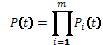 Pi(t) – вероятность безотказной работы i-го изделия;m-количество изделий, соединённых последовательно; n-количество изделий, соединённых параллельно.Объект эксплуатацииОбъект эксплуатацииОбъект эксплуатацииОбъект эксплуатацииВероятн. безотказнойработы объекта длянаработкиВероятн. безотказнойработы объекта длянаработкиВероятн. безотказнойработы объекта длянаработкиВероятн. безотказнойработы объекта длянаработкиВлияние отказа изделияна безопасность полётаВлияние отказа изделияна безопасность полёта№ по схеме№ по схемеНаимен.τф1τф2τф3данет112345678изделия11клапанизделия22изделия33изделия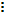 изделияБлокиБлокиIIБлокиБлокиIIIIБлокиБлокиФункционал.системаФункционал.системаФСФС№ варианта заданияТип ЛА№ схемы(приложение 1)№ варианта(приложение 2)12341Ил-86112-//-123-//-214-//-225-//-316-//-327Ил-62418-//-429-//-5110-//-5211-//-6112-//-6213Ту-1547114-//-7215-//-8116-//-8217-//-9118-//-9219Ту-13410120-//-10221Як-4211122-//-11223-//-12124-//-12225Як-4013126-//-13227Ан-2414128-//-142№п/пНаименование изделияПараметр потока отказов ω0Параметр потока отказов ω0№п/пНаименование изделияВариант 1Вариант 21Гидробак2,5∙10-61,2∙10-62Гидроаккумулятор0,2∙10-51∙10-53Гаситель гидроудара6,5∙10-48,7∙10-44Гидроцилиндр0,5∙10-50,3∙10-55Гидронасос0,3∙10-51,1∙10-56Редукционный клапан2,3∙10-53,2∙10-57Обратный клапан0,7∙10-60,9∙10-68Разъемный клапан0,8∙10-50,5∙10-59Предохранительный клапан4,1∙10-46,7∙10-410Челночный клапан0,8∙10-61,2∙10-611Клапан переключения0,8∙10-51,4∙10-512Фильтр0,2∙10-50,6∙10-513Гидроэлектрокран6,8∙10-48,2∙10-414Дроссель0,3∙10-50,5∙10-515Демпфер2,3∙10-53,4∙10-516Распределительно- демпфирующий механизм3,7∙10-56,1∙10-517Тросовая проводка4,2∙10-55,8∙10-518Тормозное устройство3,6∙10-53,2∙10-519трубопровод2,8∙10-53,1∙10-5Тип ЛАСредняя длительность беспосадочного полета, , чПериодичность форм ТО, чПериодичность форм ТО, чПериодичность форм ТО, чТип ЛАСредняя длительность беспосадочного полета, , чτф1τф2τф3Ил-863,23009001800Ил-624,53009001800Ту-1542,250010002000Ту-1341,53009001800Як-422,03009001800Як-401,12006001200Ан-241,03006001200№ изделия по схеме(прилож. 1.)Наименование изделияω012Объект эксплуатацииОбъект эксплуатацииОбъект эксплуатацииОбъект эксплуатацииВероятн. безотказнойработы объекта длянаработкиВероятн. безотказнойработы объекта длянаработкиВероятн. безотказнойработы объекта длянаработкиВероятн. безотказнойработы объекта длянаработкиВлияние отказа изделияна безопасность полёта.Влияние отказа изделияна безопасность полёта.№ по схеме№ по схемеНаимен.τф1τф2τф3данет112345678изделия11клапанизделия22изделия33изделияизделияБлокиБлокиIIБлокиБлокиIIIIБлокиБлокиФункционал.системаФункционал.системаФСФС